二〇二〇年全南县一般公共预算支出执行情况表单位：万元二〇二〇年全南县一般公共预算支出执行情况表单位：万元二〇二〇年全南县一般公共预算支出执行情况表单位：万元二〇二〇年全南县一般公共预算支出执行情况表单位：万元二〇二〇年全南县一般公共预算支出执行情况表单位：万元二〇二〇年全南县一般公共预算支出执行情况表单位：万元二〇二〇年全南县一般公共预算支出执行情况表单位：万元二〇二〇年全南县一般公共预算支出执行情况表单位：万元二〇二〇年全南县一般公共预算支出执行情况表单位：万元二〇二〇年全南县一般公共预算支出执行情况表单位：万元二〇二〇年全南县一般公共预算支出执行情况表单位：万元二〇二〇年全南县一般公共预算支出执行情况表单位：万元二〇二〇年全南县一般公共预算支出执行情况表单位：万元支   出  项   目二〇一九 年决算数二     〇   二   〇   年二     〇   二   〇   年二     〇   二   〇   年二〇二〇年执行数比二〇一九年决算数增减%支   出  项   目二〇一九 年决算数人代会批准的预算数二〇二〇 年执行数执行数占 预算数%二〇二〇年执行数比二〇一九年决算数增减%一般公共预算支出合计329309167800388157231.32一、一般公共服务支出473602057053544260.3013.06人大事务                              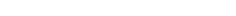 563511569111.351.07行政运行536398554139.203.36人大会议2391538.46650.00人大代表履职能力提升10代表工作1064-100.00其他人大事务支出15-100.00政协事务                              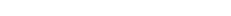 50446545397.42-10.12行政运行48942241097.16-16.16一般行政管理事务215650.00政协会议52428116.67460.00委员视察19其他政协事务支出8-100.00政府办公厅(室)及相关机构事务         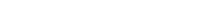 338722183786170.6911.78行政运行203211152675239.9131.64一般行政管理事务10机关服务8687-100.00专项服务800专项业务活动1116784-29.75信访事务7920613967.4875.95事业运行11其他政府办公厅（室）及相关机构事务支74177139.19发展与改革事务                        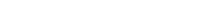 374371477128.5727.54行政运行37437135695.96-4.81战略规划与实施53其他发展与改革事务支出68统计信息事务                          33946441489.2222.12行政运行15815614794.23-6.96专项统计业务3专项普查活动15114-90.73统计抽样调查7-100.00其他统计信息事务支出203082531165.00财政事务                              206216011695105.87-17.80行政运行138412921591123.1414.96一般行政管理事务140预算改革业务1410-100.00财政国库业务6110-100.00信息化建设199703042.86-84.92其他财政事务支出404797493.67-81.68税收事务                              13641426062.8091.18代扣代收代征税款手续费37其他税收事务支出13637726068.9791.18审计事务                              342269369137.177.89行政运行336227356156.835.95支   出  项   目二〇一九 年决算数二     〇   二   〇   年二     〇   二   〇   年二     〇   二   〇   年二〇二〇年执行数比二〇一九年决算数增减%支   出  项   目二〇一九 年决算数人代会批准的预算数二〇二〇 年执行数执行数占 预算数%二〇二〇年执行数比二〇一九年决算数增减%审计业务6421330.95116.67人力资源事务                          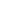 557512-100.00行政运行311238-100.00其他人力资源事务支出246274-100.00纪检监察事务                           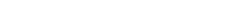 162911842362199.4945.00行政运行162911841680141.893.13一般行政管理事务其他纪检监察事务支出682商贸事务                              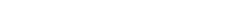 337519883772189.7411.76行政运行499474374-25.05一般行政管理事务12-100.00招商引资6其他商贸事务支出285815143398224.4418.89民族事务                              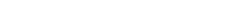 1812-33.33行政运行107-30.00一般行政管理事务机关服务民族工作专项65-16.67其他民族事务支出2-100.00档案事务                              98876878.16-30.61行政运行79756890.67-13.92一般行政管理事务机关服务档案馆1912-100.00其他档案事务支出民主党派及工商联事务                  3534375.71行政运行33273712.12其他民主党派及工商联事务支出27-100.00群众团体事务                          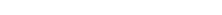 265203241118.72-9.06行政运行20820320299.51-2.88工会事务20其他群众团体事务支出5719-66.67党委办公厅（室）及相关机构事务       170312202158176.8926.72行政运行142712201889154.8432.38机关服务6211585.48专项业务事业运行3其他党委办公厅（室）及相关机构事务支214151-29.44组织事务                              554469663141.3619.68行政运行464469480102.353.45其他组织事务支出90183103.33宣传事务                              5987461173157.2496.15行政运行405475984207.16142.96宣传管理200113事业运行19321其他宣传事务支出715577.46支   出  项   目二〇一九 年决算数二     〇   二   〇   年二     〇   二   〇   年二     〇   二   〇   年二〇二〇年执行数比二〇一九年决算数增减%支   出  项   目二〇一九 年决算数人代会批准的预算数二〇二〇 年执行数执行数占 预算数%二〇二〇年执行数比二〇一九年决算数增减%统战事务                              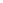 16117216495.351.86行政运行15616215595.68-0.64宗教事务59其他统战事务支出10其他共产党事务支出                    21618516187.03-25.46行政运行15518516187.033.87其他共产党事务支出61-100.00市场监督管理事务                      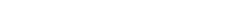 140911231210107.75-14.12行政运行9819721091112.2411.21一般行政管理事务84市场主体管理303339.09-90.00市场秩序执法141492040.82-85.82质量基础12药品事务77100.00质量安全监管1232食品安全监管33其他市场监督管理事务161502448.00-85.09其他一般公共服务支出                  29035633433500528.8915.38其他一般公共服务支出29035633433500528.8915.38二、外交支出三、国防支出142685.71兵役征集10国防教育413民兵12其他国防动员支出1四、公共安全支出12371941413683145.3510.61武装警察部队8053010283426.6727.70武装警察部队                        516303841280.00-25.58其他武装警察部队支出289644公安                                  759364228332129.749.73行政运行664564227163111.547.80信息化建设340561移民事务608-100.00其他公安支出608国家安全                              109其他国家安全支出109检察970813972119.560.21行政运行963585949162.22-1.45其他检察支出72282310.09228.57法院                                  187313832046147.949.24行政运行154510021828182.4418.32一般行政管理事务8-100.00“两庭 ”建设35-100.00其他法院支出28538121857.22-23.51司法                                   59371658681.84-1.18行政运行53466153781.240.56支   出  项   目二〇一九 年决算数二     〇   二   〇   年二     〇   二   〇   年二     〇   二   〇   年二〇二〇年执行数比二〇一九年决算数增减%支   出  项   目二〇一九 年决算数人代会批准的预算数二〇二〇 年执行数执行数占 预算数%二〇二〇年执行数比二〇一九年决算数增减%基层司法业务510-100.00普法宣传3325833.33733.33律师公证管理2-100.00法律援助33-100.00社区矫正21361027.78-52.38法治建设213其他司法支出414250.00其他公共安全支出537506101220.0013.59其他公共安全支出537506101220.0013.59五、教育支出502873157253480169.396.35教育管理事务10985681162204.585.83行政运行10985681162204.585.83其他教育管理事务支出普通教育                              458232813749416175.637.84学前教育15439693149324.97104.08小学教育11134994610393104.49-6.66初中教育7696776711524148.3749.74高中教育776133826901204.05-11.08其他普通教育支出17689607317449287.32-1.36职业教育                              694607684112.69-1.44初等职业教育7830中等职业教育607技校教育9493高等职业教育60787-85.67其他职业教育支出74进修及培训                            512291351120.62-31.45教师进修175116135116.38-22.86干部教育135175216123.4360.00培训支出200其他进修及培训2-100.00教育费附加安排的支出                  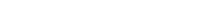 1029196922211.27-78.43城市中小学教学设施22中等职业学校教学设施43其他教育费附加安排的支出102919691577.97-84.74其他教育支出1131164545.45六、科学技术支出668730128355277.3924.94科学技术管理事务169547171327.78324.26行政运行9754439812.96352.58一般行政管理事务2其他科学技术管理事务支出70278297.14技术研究与开发                        214155-27.57机构运行15应用技术研究与开发其他技术研究与开发支出214140-34.58科学技术普及                          3820-47.37机构运行16500.00支   出  项   目二〇一九 年决算数二     〇   二   〇   年二     〇   二   〇   年二     〇   二   〇   年二〇二〇年执行数比二〇一九年决算数增减%支   出  项   目二〇一九 年决算数人代会批准的预算数二〇二〇 年执行数执行数占 预算数%二〇二〇年执行数比二〇一九年决算数增减%科普活动2714-48.15青少年科技活动10科技重大项目                          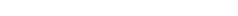 80科技重大专项80其他科学技术支出                      626628787463259.3119.10其他科学技术支出626628787463259.3119.10七、文化旅游体育与传媒支出206421564089189.6698.11文化和旅游13802047197696.5343.19行政运行70470855978.95-20.60机关服务2-100.00图书馆24100.00文化展示及纪念机构5-100.00文化活动2文化和旅游交流合作68文化创作与保护7422文化和旅游管理事务1001300其他文化和旅游支出4913913233392.31169.45文物                                  566414.29行政运行1232200.00文物保护55-100.00历史名城与古迹14其他文物支出27体育                                  15493647695.70320.13行政运行564569153.3323.21一般行政管理事务9429310.34-96.81体育竞赛22其他体育支出2195732157.8928550.00新闻出版电影                          19123120.94行政运行19118新闻通讯5250电影339其他新闻出版电影支出11724-79.49广播电视                              16103643.75广播81其他广播电视支出1622137.50其他文化体育与传媒支出               2831068277.39宣传文化发展专项支出文化产业发展专项支出其他文化旅游体育与传媒支出2831068277.39八、社会保障和就业支出310312894740118138.5929.28人力资源和社会保障管理事务9157791645211.1779.78行政运行8327501301173.4756.37劳动保障监察382961210.3460.53社会保险经办机构45283528.89民政管理事务                          1023415905218.07-11.53行政运行505345526152.464.16支   出  项   目二〇一九 年决算数二     〇   二   〇   年二     〇   二   〇   年二     〇   二   〇   年二〇二〇年执行数比二〇一九年决算数增减%支   出  项   目二〇一九 年决算数人代会批准的预算数二〇二〇 年执行数执行数占 预算数%二〇二〇年执行数比二〇一九年决算数增减%行政区划和地名管理84832075.00937.50其他民政管理事务支出51066296448.48-41.96行政事业单位离退休                    583550576832135.1017.09行政单位离退休161203416204.93158.39事业单位离退休175536206.29机关事业单位基本养老保险缴费支出84225175.00机关事业单位职业年金缴费支出165479952165.21-68.50对机关事业单位基本养老保险基金的补助376440404693116.1624.68其他行政事业单位养老支出73152441626.67234.25就业补助                              101610781448134.3242.52就业创业服务补贴其他就业补助支出101610781448134.3242.52抚恤                                  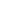 165818672105112.7526.96死亡抚恤827800995124.3820.31在乡复员、退伍军人生活补助48403-100.00义务兵优待12519213570.318.00其他优抚支出658472975206.5748.18退役安置                              57106231217.92305.26退役士兵安置38104114109.62200.00军队移交政府的离退休人员安置182855.56军队移交政府离退休干部管理机构退役士兵管理教育11其他退役安置支出2884400.00社会福利                              60811461303113.70114.31儿童福利282756624.00135.71老年福利502434572131.8013.94殡葬5529-47.27养老服务2328351其他社会福利支出154585379.87残疾人事业                            702218463212.39-34.05行政运行354056140.0060.00残疾人康复447933941.94-91.28残疾人就业和扶贫3-100.00残疾人生活和护理补贴4885272其他残疾人事业支出16996#DIV/0!-43.20红十字事业                            413347142.4214.63行政运行413344133.337.32其他红十字事业支出3最低生活保障                          359428683278114.30-8.79城市最低生活保障金支出122422117679.64-85.62农村最低生活保障金支出237026473102117.1930.89临时救助                              2515981217.57384.00临时救助支出1595684.26流浪乞讨人员救助支出253531766.67112.00特困人员救助供养                      301155424273.5540.86城市特困人员救助供养支出242949168.97104.17支   出  项   目二〇一九 年决算数二     〇   二   〇   年二     〇   二   〇   年二     〇   二   〇   年二〇二〇年执行数比二〇一九年决算数增减%支   出  项   目二〇一九 年决算数人代会批准的预算数二〇二〇 年执行数执行数占 预算数%二〇二〇年执行数比二〇一九年决算数增减%农村特困人员救助供养支出277126375297.6235.38其他生活救助115其他城市生活救助其他农村生活救助115财政对基本养老保险基金的补助199111450620654.20211.70财政对企业职工基本养老保险基金的补助-148887708069.19-154.17财政对城乡居民基本养老保险基金的补助260226804496167.7672.79财政对其他基本养老保险基金的补助8779043.08财政对其他社会保险基金的补助107792768173.46-36.77财政对失业保险基金的补助财政对工伤保险基金的补助927927616.58-93.42财政对生育保险基金的补助620其他财政对社会保险基金的补助150-100.00退役军人管理事务151423373行政运行151423373其他社会保障和就业支出12037712140561974.1616.77九、卫生健康支出516642038957897283.9612.06卫生健康管理事务488556605108.8123.98行政运行488556605108.8123.98公立医院                              20844176317077968.63-18.07综合医院140981188165751395.2017.57妇幼保健医院6504227309136.12-95.25康复医院242其他公立医院支出34819355.46基层医疗卫生机构                      257315222812184.769.29城市社区卫生机构乡镇卫生院248313192404182.26-3.18其他基层医疗卫生机构支出90203408200.99353.33公共卫生                              216821285326250.28145.66疾病预防控制机构239218462211.9393.31卫生监督机构118107112104.67-5.08妇幼保健机构2516其他专业公共卫生机构10996116120.836.42基本公共卫生服务13737361555211.2813.26重大公共卫生专项148185222120.0050.00突发公共卫生事件应急处理500其他公共卫生支出181286343119.9389.50中医药30其他中医药支出30计划生育事务                          198412292443198.7823.14计划生育机构计划生育服务187811992085173.8911.02其他计划生育事务支出106303581193.33237.74行政事业单位医疗                      935255.91行政单位医疗935255.91财政对基本医疗保险基金的补助         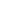 129461257313132104.451.44支   出  项   目二〇一九 年决算数二     〇   二   〇   年二     〇   二   〇   年二     〇   二   〇   年二〇二〇年执行数比二〇一九年决算数增减%支   出  项   目二〇一九 年决算数人代会批准的预算数二〇二〇 年执行数执行数占 预算数%二〇二〇年执行数比二〇一九年决算数增减%财政对职工基本医疗保险基金的补助204717083442201.5268.15财政对城乡居民基本医疗保险基金的补助107959508942899.16-12.66财政对其他基本医疗保险基金的补助104135726219.31151.92医疗救助                              325375538143.4765.54城乡医疗救助321369532144.1765.73疾病应急救助其他医疗救助支出466100.0050.00优抚对象医疗                          815064.00-25.00优抚对象医疗补助815064.00-25.00其他优抚对象医疗支出医疗保障管理事务                      1020行政运行1010信息化建设10其他卫生健康支出102881588654.41其他卫生健康支出102881588654.41十、节能环保支出110001151115691005.135.17环境保护管理事务571718311170.4245.53行政运行37771174245.07-53.85一般行政管理事务其他环境保护管理事务支出194657238.66环境监测与监察501122.00其他环境监测与监察支出501122.00污染防治33285502740498.18-17.67大气109水体33095502600472.73-21.43其他污染防治支出193163.16自然生态保护36894802315482.29-37.25生态保护480551农村环境保护3680514-86.03其他自然生态保护支出91250#DIV/0!13788.89天然林保护14081582停伐补助30其他天然林保护支出13781582已垦草原退耕还草能源节约利用149其他节能环保支出2004394196.66十一、城乡社区支出780903649739742027.24-5.27城乡社区管理事务365416083481216.48-4.73行政运行177612911693131.14-4.67城管执法9031792.84-90.00其他城乡社区管理事务支出17881779-0.50城乡社区规划与管理城乡社区公共设施14746169615531915.745.32小城镇基础设施建设324614635782450.6810.23其他城乡社区公共设施支出11500155011953771.163.94城乡社区环境卫生367034538221107.834.14支   出  项   目二〇一九 年决算数二     〇   二   〇   年二     〇   二   〇   年二     〇   二   〇   年二〇二〇年执行数比二〇一九年决算数增减%支   出  项   目二〇一九 年决算数人代会批准的预算数二〇二〇 年执行数执行数占 预算数%二〇二〇年执行数比二〇一九年决算数增减%其他城乡社区支出5602051140-8.71十二、农林水支出309411867334615185.3711.87农业441226565969224.7435.29行政运行152612302065167.8935.32科技转化与推广服务914010071.43病虫害控制42530297990.00-30.12农产品质量安全327916571.43-80.12执法监管213300.0050.00行业业务管理1#DIV/0!稳定农民收入补贴200农业生产发展74100248248.00235.14农村合作经济30农村社会事业9401000272-71.06农业资源保护修复与利用9成品油价格改革对渔业的补贴10对高校毕业生到基层任职补助513-100.00农田建设384其他农业支出895512494178.66林业和草原                          515123442973126.83-42.28行政运行157214331512105.51-3.82事业机构20-100.00森林资源培育160596272.50森林资源管理21181761.90森林生态效益补偿57自然保护区等管理98动植物保护160执法与监督233656.52产业化管理13-100.00贷款贴息11556-51.30林业草原防灾减灾10815105700.00-2.78行业业务管理其他林业和草原支出                306289622925.56-92.52水利109015071733115.0058.99行政运行375404489121.0430.40水利工程建设4水利工程运行与维护19水土保持212724241.51水资源节约管理与保护346385.29水文测报15防汛137603558.33-74.45抗旱355100.0066.67农村水利5426-51.85江河湖库水系综合整治8461123.91大中型水库移民后期扶持专项支出551063331.13水利安全监督11农村人畜饮水12040-66.67支   出  项   目二〇一九 年决算数二     〇   二   〇   年二     〇   二   〇   年二     〇   二   〇   年二〇二〇年执行数比二〇一九年决算数增减%支   出  项   目二〇一九 年决算数人代会批准的预算数二〇二〇 年执行数执行数占 预算数%二〇二〇年执行数比二〇一九年决算数增减%其他水利支出5788630234.09429.82扶贫12680603314074233.2810.99行政运行138184193104.8939.86农村基础设施建设493613473036-38.49生产发展5592501812724.80224.15社会发展104扶贫贷款奖补和贴息3其他扶贫支出704742528926209.9226.66农业综合开发                        机构运行土地治理产业化发展其他农业综合开发支出农村综合改革                        515443297213166.6239.95对村级一事一议的补助12393039145.28国有农场办社会职能改革补助32对村民委员会和村党支部的补助21732185204593.59对村集体经济组织的补助158314202002140.99其他农村综合改革支出1597249513.12-40.25普惠金融发展支出                    12561804140777.9912.02涉农贷款增量奖励农业保险保费补贴66610271107107.7966.22创业担保贷款贴息59077730038.61-49.15其他普惠金融发展支出目标价格补贴1246其他目标价格补贴1246其他农林水支出1198其他农林水支出1198十三、交通运输支出90434348422245.25831.64公路水路运输72332073919122.20442.05行政运行51655344179.75-14.53一般行政管理事务10公路建设2447111345.48公路养护2072075727.54公路和运输安全83公路运输管理75其他公路水路运输支出2140成品油价格改革对交通运输的补贴12422710044.05-19.35对城市公交的补贴153对农村道路客运的补贴4259对出租车的补贴1315213.33成品油价格改革补贴其他支出6998车辆购置税支出5743737571.93车辆购置税用于公路等基础设施建设支出车辆购置税用于公路等基础设施建设支出50车辆购置税用于农村公路建设支出5742297319.30车辆购置税其他支出94支   出  项   目二〇一九 年决算数二     〇   二   〇   年二     〇   二   〇   年二     〇   二   〇   年二〇二〇年执行数比二〇一九年决算数增减%支   出  项   目二〇一九 年决算数人代会批准的预算数二〇二〇 年执行数执行数占 预算数%二〇二〇年执行数比二〇一九年决算数增减%其他交通运输支出30公共交通运营补助30十四、资源勘探信息等支出483141213192934.282631.26资源勘探开发20-100.00行政运行其他资源勘探业支出20制造业10812410786.29-0.93行政运行10312410181.45-1.94其他制造业支出5620.00工业和信息产业监管271263504191.6385.98行政运行23026323388.591.30一般行政管理事务信息安全建设22工业和信息产业战略研究与标准制定114电子专项工程其他工业和信息产业监管支出41135229.27国有资产监管8行政运行8支持中小企业发展和管理支出41000125621256.20313950.00一般行政管理事务4中小企业发展专项3615其他支持中小企业发展和管理支出10008947其他资源勘探信息等支出             801719111.76-76.25其他资源勘探信息等支出801719111.76-76.25十五、商业服务业等支出                    346101482477.2339.31商业流通事务213101129127.72-39.44行政运行109101105103.96-3.67一般行政管理事务其他商业流通事务支出10424-76.92涉外发展服务支出12921768.22其他涉外发展服务支出12921768.22其他商业服务业等支出41363300.00服务业基础设施建设其他商业服务业等支出41363300.00十六、金融支出12099174175.7645.00金融部门行政支出9799148149.4952.58行政运行82847488.10-9.76一般行政管理事务金融部门其他行政支出151574493.33393.33金融发展支出232613.04利息费用补贴支出金融服务12其他金融发展支出2314十八、 自然资源海洋气象等支出             8467443056410.75261.23自然资源事务8156942817405.91245.64行政运行815694988142.3621.23支   出  项   目二〇一九 年决算数二     〇   二   〇   年二     〇   二   〇   年二     〇   二   〇   年二〇二〇年执行数比二〇一九年决算数增减%支   出  项   目二〇一九 年决算数人代会批准的预算数二〇二〇 年执行数执行数占 预算数%二〇二〇年执行数比二〇一九年决算数增减%土地资源储备支出30其他自然资源事务支出1799气象事务                            3050143286.00376.67行政运行24504284.0075.00气象事业机构1气象服务550900.00气象装备保障维护1-100.00其他气象事务支出50其他自然资源海洋气象等支出196十九、住房保障支出                        13356213933633.33194.61保障性安居工程支出13356213843618.84187.87廉租住房37-100.00棚户区改造75353370.67农村危房改造49949-90.18公共租赁住房393保障性住房租金补贴8290老旧小区改造249其他保障性安居工程支出6213351539.61城乡社区住宅90其他城乡社区住宅支出90二十、粮油物资储备支出275261474181.6172.36粮油事务19626119173.18-2.55行政运行19616314689.57-25.51一般行政管理事务其他粮油事务支出9845粮油储备                            79283储备粮油补贴79其他粮油储备支出283二十一、灾害防治及应急管理支出146615054228280.93188.40应急管理事务                         18941938792.36104.76行政运行16031929592.4884.38安全监管241004949.00104.17其他应急管理支出543760.00消防事务                             7383134241.16368.49行政运行7383134241.16368.49地震事务                             535158113.739.43行政运行535158113.739.43自然灾害救灾及恢复重建支出          115120434371684.80198.61中央自然灾害生活补助387地方自然灾害生活补助982042705自然灾害救灾补助345自然灾害灾后重建补助603其他自然灾害救灾及恢复重建支出450其他灾害防治及应急管理支出4二十二、预备费1000二十三、债务付息支出201115000260317.3529.44支   出  项   目二〇一九 年决算数二     〇   二   〇   年二     〇   二   〇   年二     〇   二   〇   年二〇二〇年执行数比二〇一九年决算数增减%支   出  项   目二〇一九 年决算数人代会批准的预算数二〇二〇 年执行数执行数占 预算数%二〇二〇年执行数比二〇一九年决算数增减%地方政府一般债务付息支出201115000260317.3529.44地方政府一般债券付息支出201115000260317.3529.44二十四、债务发行费用支出1428100.00地方政府一般债务发行费用支出1428100.00二十五、其他支出40902155.26年初预留其他支出40902155.26支           出            合            计329309167800388157